نقش معادن زغال سنگ در ثبات اقتصادی یک کشور
این مادهٔ پر انرژی از سالیان دراز غرض گرم کردن خانه‌ها در زمستان و آهنگران بکار گرفته شده و پس از چوب و زغال، سومین مادهٔ مصرفی مردم افغانستان برای گرم کردن مورد استفاده قرار می‌گیرد. معادن زغال سنگ در افغانستان به شکل کمربند با طبقات مختلف در زیر تپه‌های خاکی رشته‌ کوه‌های هندوکش قرار داشته که از ولایت بدخشان آغاز تا تخار، بغلان، سمنگان، بامیان، سرپل امتداد یافته و به معدن سبزک ولایت هرات منتهی می‌شود ذخایر اثبات شده آن حدود ۱۰۰ تا ۴۰۰ میلیون تن پیش‌بینی شده‌است.
زغال سنگ یکی از منابع مهم انرژی و اولین سوخت فسیلی است که توسط بشر به عنوان منبع اصلی انرژی مورد استفاده قرار گرفته است. امروزه زغال سنگ را می توان در صنایع مختلف ازجمله تولید بخار در نیروگاه های برق، صنایع فولاد سازی، تولید قطران، مواد کمیاوی و تهیه کودهای کیمیاوی مورد استفاده قرارداد. براساس آمار ارائه شده در سال 1996 میزان ذخایر تخمینی زغال سنگ جهان حدود 1 تریلیون تن برآورد شده است و پیش بینی شده است که میزان ذخایر شناخته شده قابل استخراج با تکنولوژی کنونی برای 300 سال آینده جهان کافی خواهد بود. به علاوه در حال حاضر زغال سنگ در بیش از صد کشور جهان تولید و 40 درصد تولیدات برق جهان از این ماده معدنی تامین می شود. هرچند در حال حاضر سوخت های فسیلی مانند نفت و گاز سوخت های تمیز محسوب می شوند و به همین دلیل زغال سنگ در سال های اخیر اهمیت اولیه خود را از دست داده است، ولی باکم شدن و در نهایت اتمام ذخایر نفت و گاز طبیعی به نظر می رسد در آینده ای نه چندان دور مجددا زغال سنگ اهمیت اولیه خود را کسب کرده و در تامین انرژی مصرفی جوامع بیشترین نقش را خواهد داشت. بعلاوه با اختراع پدیده تکنالوژی معکوس، زغال سنگ نه تنها مواد سوخت، بلکه یک منبع ارزشمند جهت تولید مواد خام برای تولید سوخت تمیز و انواع مواد کیمیاوی خواهد بود.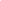 